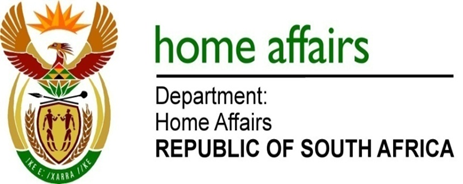 NATIONAL ASSEMBLYQUESTION FOR WRITTEN REPLYQUESTION NO. 2485DATE OF PUBLICATION: FRIDAY, 31 AUGUST 2018 INTERNAL QUESTION PAPER 28 OF 20182485.	Mr D W Macpherson (DA) to ask the Minister of Home Affairs:(a) Which Home Affairs offices are (i) designated to be open on Saturdays in KwaZulu-Natal and (ii) not and (b) what are the reasons for the decision not to open the specified offices on Saturdays?															NW2674E											REPLY:(i), (ii) No offices are designated to be open on Saturdays in KwaZulu-Natal (KZN) and other provinces. The withdrawal of working hours’ circular of 2015 on 15 June 2017 at the PSCBC led to the collapse of Saturday opening. The Department engaged organised labour on working hours at the Departmental Bargaining Chamber with a view to ensure service delivery is not affected and that our offices open on Saturday. The Department is in favour of a shift system to enable Saturday work within a 40 hour week (Monday – Saturday or Monday – Friday) but organized labour requires payment of overtime as the staff is not prepared to work ‘voluntary’ after completing their 40 hour work week Monday to Friday. 